J. angielski 30.04.2020  PrzedszkoleTemat: Animals on the farm (zwierzęta na farmie)Słuchamy piosenki:https://www.youtube.com/watch?v=0wR6v4Hk26gi powtarzamy dźwięki wydawane przez zwierzęta po angielsku.Powtarzamy nazwy zwierząt:https://www.youtube.com/watch?v=bV8MSaYlSbcKolorujemy obrazek: 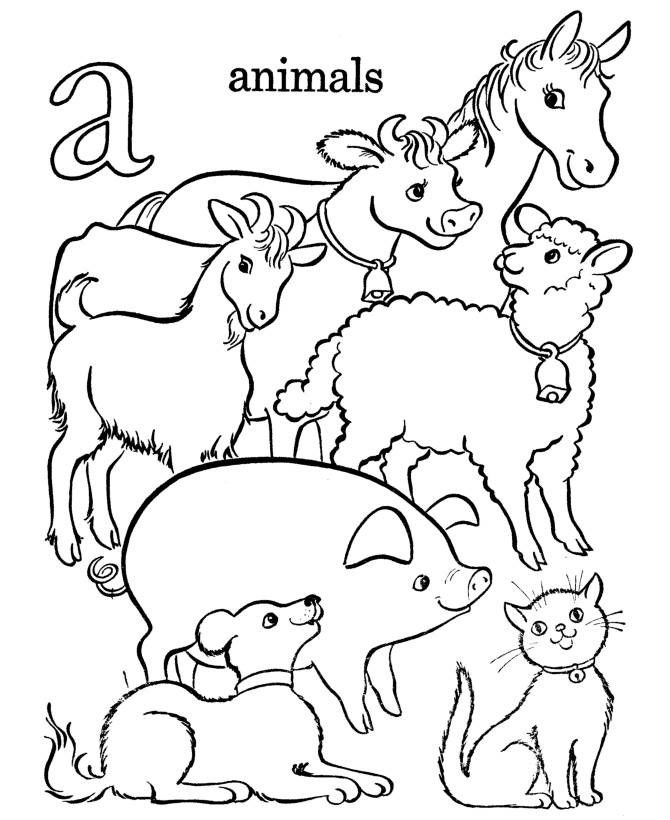 